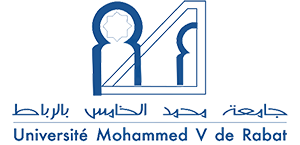 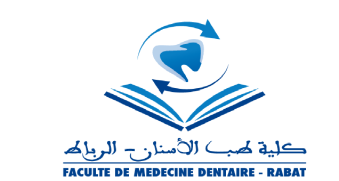 Calendrier des examens                               Année universitaire 2022-2023DUT- S1-DUT- S 3-Eléments de moduleEnseignantDateHeureSalle ComptabilitéPr. CHERKAOUILundi 30 Janvier 202309h30 à 11h30GTerminologie odontologie Dr. ERRAJIMardi 31 Janvier 202311h30 à 12h30GPhotographie dentaire Dr. OUALALOUMercredi  01 Janvier 202311h30 à 12h30GRadiologie et radioprotection Dr. AMMINOUJeudi  02 Février 202311h30 à 12H30GSecrétariat médical Pr. ELHAFERVendredi 03 Février 202310h30 à 12h30GAnglais Pr. KHAMMARLundi 06 Février 202311h00 à 12h30GFrançaisDr. EL KHATTABIMercredi  08 Février 202314h00 à 15h00GInformatique Dr. ERRAMLYJeudi  09 Février 202310h30 à 12h30GEléments de moduleEnseignantDateHeureSalle Thérapeutique pédodontique Dr. BENKAROUMLundi 30  Janvier 202311h30 à 12h30FSoins restaurateursDr. EL HARRAMDr. AZZAHIMMardi 31 Janvier 202308h30 à 09H30FEndodontieDr. ELOUARTIMercredi 01 février 202314h00 à 15h00FThérapeutique orthodontique Dr. HOUBEDDINEJeudi 02 février 202309h00 à 10h00F